RÉSUMÉ STRATÉGIQUEFournissez un court résumé exécutif décrivant la situation du pays, les points forts de l'analyse des risques, les principaux scénarios de planification et les objectifs clés de la réponse.$ XX million estimation du financement (US$)Insérer une cartePRÉSENTATION DU PAYSAperçu de la situationDécrire brièvement la situation du pays en un ou deux paragraphes (focus sur la situation nutrionnelle)Voici un exemple pour un pays imaginaire appelé ZwantipolisZwantipolis est une région à revenu intermédiaire inférieur sujet à de multiples risques. Dans la partie montagneuse du pays, les glissements de terrain et les inondations sont fréquents pendant la mousson, ce qui a un impact sévère sur la vie et les moyens de subsistance des communautés vivant au pied des montagnes. ● En outre, depuis 2021, on observe une augmentation soutenue du prix des denrées alimentaires de base. Cette situation est associée à la hausse des prix du carburant, du gaz propane, des intrants agricoles et de l'électricité, qui a réduit le pouvoir d'achat des ménages, limitant l'accès à la nourriture et aux autres produits de première nécessité. ● De plus, son littoral est une zone exposée aux tsunamis, il est particulièrement vulnérable à l'élévation du niveau de la mer, notamment autour de la capitale qui est aussi la zone urbaine la plus peuplée (plus de 25 % de la population vit dans l'administration de la capitale).● Les chocs répétés dus aux risques naturels ont érodé les moyens de subsistance, et la crise économique a encore exacerbé l'insécurité alimentaire aiguë à Zwantipolis qui était déjà confrontée à de multiples formes de malnutrition. ● L'ampleur et la gravité de la malnutrition à Zwantipolis, ses causes sous-jacentes multidimensionnelles telles que l'insécurité alimentaire, les pratiques d'alimentation infantile sous-optimales, le manque d'accès aux services de soins de santé, le manque d'accès à l'eau potable et à des installations sanitaires améliorées.  Processus de planification du PRU de la nutrition et les responsabilitésEn deux paragraphes, i) résumer l'état actuel de la PRU, si un plan PRU multirisque ou des plans d'urgence spécifiques à certains risques existent dans le pays (et incluent des éléments liés à la Nutrition) et si oui, s'ils sont toujours pertinents ou s’ils doivent être mis à jour ; ii) expliquer brièvement comment le Cluster/Secteur Nutrition a l'intention de procéder pour élaborer ou maintenir ces plans à jour et qui sera responsable de quelle étape du processus de planification PRU.Voici un example pour un pays imaginaire appelé Zwantipolis● Il existe un plan d'urgence multisectoriel pour les inondations élaborées conjointement par le gouvernement et OCHA, mais il ne décrit pas de plan de réponse immédiate spécifique à la Nutrition. Les partenaires du cluster Nutrition ne connaissent pas le plan d'urgence existant pour les inondations et les activités prioritaires de la Nutrition ressemblent à la programmation ordinaire. Les actions de préparation étaient un peu vagues et donc, non mises en œuvre.● Le Cluster Nutrition a inclus dans ses priorités pour 2022 de renforcer le niveau de préparation à l'urgence nutritionnelle dans le plan PRU existant du ministère de la SantéLeçons apprises des expériences de situations de crise passéesDécrivez brièvement les enseignements tirés des situations d'urgence précédentes / résumez les goulots d'étranglement précédemment identifiés qui ont entravé la mise en œuvre en temps opportun des réponses d'urgence nutritionnelle.PLANIFICATION DE LA PREPARATION DE LA REPONSE A L’URGENCEIl convient de noter qu'il s'agit d'un modèle proposé pour un plan PRU multirisque, c'est-à-dire comprenant deux ou trois risques principaux de niveau moyen à élevé, ainsi que leur scénario de planification et leurs chiffres respectifs.ANALYSE ET SUIVI DES RISQUESIdentification des risquesPour examiner et identifier les principaux dangers, concentrez-vous sur cinq catégories principales de menaces qui ont des conséquences humanitaires potentielles et peuvent représenter des risques pour l'état nutritionnel des populations affectées Hierarchisation des risquesPour les principaux risques identifiés, un ou deux par catégorie. Par exemple, si le risque est récurrent ou imminent et qu'il aura un impact direct sur la situation nutritionnelle, classez les risques de danger par probabilité d'occurrence et par l'ampleur de leur impact. Veillez à ne pas surestimer l'impact potentiel d'un risque donné et classez les risques en utilisant les scores proposés décrits dans le tableau 1 du guide PRU du GNC.Analyse des risquesDécrire brièvement ou résumer les résultats de l'analyse des risques avec une chaîne d'événements plausibles, sur la façon dont la situation va probablement changer et dans quel délai, et prédire la direction que la situation pourrait prendre (positive ou négative).Voici un exemple pour un pays imaginaire appelé ZwantipolisConflit armé et violence à motivation politiqueLa situation politique dans la capitale et la province A de Zwantipolis se détériore, le pays était déjà au bord de l'effondrement économique, l'inflation des prix reste élevée, les troubles sociaux et les activités des mouvements extrémistes armés devraient augmenter. Avec les retards dans la livraison de l'aide alimentaire, on prévoit une détérioration rapide de la situation nutritionnelle de la population, et en particulier des personnes les plus vulnérables, notamment les enfants de moins de cinq ans, les femmes enceintes et allaitantes, et les personnes âgées.En raison des violences en cours dans la capitale et la province A, du blocage des routes principales et de l'aéroport, le transport de l'aide alimentaire, des fournitures sanitaires et nutritionnelles et le déplacement du personnel d'urgence vers la province B seront difficiles.Surveillance des risquesRésumer brièvement l'approche de la surveillance des risques, notamment les indicateurs utilisés, les sources d'information et la fréquence. Pour ces indicateurs de suivi, définir des seuils ou des points de basculement qui déclencheront une action parce qu'une fois atteints ou dépassés, il devient probable que la situation s'aggrave de manière significative.ÉLABORATION DE SCÉNARIOS (POUR LES RISQUES DE GRAVITÉ MOYENNE À ÉLEVÉE)Impact et conséquences humanitairesVoici un exemple pour un pays imaginaire appelé ZwantipolisScenario 1: Conflits armés et violence à motivation politiqueDans la capitale et la province A du pays, les gens fuient leurs maisons pour chercher un environnement plus sûr. Lorsque les ménages fuient, les biens sont laissés derrière eux et les possessions sont minimes. Les mouvements de population se dirigent principalement vers la province B limitrophe.Un afflux de 50 000 personnes déplacées dans la province B dans des abris surpeuplés et inadéquats, des conditions qui exposent la population à des menaces de santé publique. Les services de santé de la région sont débordés et les autorités locales ne sont pas en mesure de fournir une assistance à l'échelle requise. Les rapports du cluster Protection indiquent que les femmes rencontrent des obstacles pour accéder aux services. Les mères disent avoir des difficultés à allaiter, les parents disent avoir du mal à trouver des aliments nutritifs et de l'eau potable. On prévoit que la malnutrition va augmenter et atteindre un pic dans 4 semaines, la province B verra une augmentation de 40% des cas de SAM et une réponse nutritionnelle d'urgence doit être mise en place pour une période de 3 mois.(A noter que la malnutrition aiguë était supérieure à 15% dans les provinces A et B avant l'éruption de la violence).EstimatIon du nombre de personnes dans le besoin (PIN)Pour chaque scénario, estimez le nombre de personnes dans le besoin pour la nutrition, pour la durée spécifique de la crise. Expliquez brièvement la méthodologie utilisée pour estimer le PIN. Insérez un lien vers le fichier Excel principal utilisé pour les estimations des chiffres clés. Il est recommandé d'utiliser l'analyse des besoins humanitaires en matière de nutrition de GNC comme outil standard. ETAT DES LIEUX DES CAPACITÉS D'INTERVENTION ET DES CAPACITÉS OPÉRATIONNELLES EXISTANTES Il est à noter que cette étape peut être réalisée ou applicable pour tous les scénarios de planification.Capacités de coordinationStructure de l'aide humanitaireDécrivez brièvement la structure humanitaire actuellePlateformes de coordinationDressez une brève liste des groupes consultatifs stratégiques (SAG) et des groupes de travail techniques (GTT) existants, et indiquez s'ils sont actifs, s'ils disposent de termes de référence à jour et si leur champ d'action inclut la préparation aux situations d'urgence. Décrivez tout engagement en cours du cluster/secteur de la nutrition dans un groupe de travail intersectoriel, s'il participe à un groupe de travail sur l'argent, s'il a des liens avec le réseau SUN, etcCapacités en Gestion de I’informationDécrivez brièvement si un groupe de travail sur l'information nutritionnelle existe, s'il est actif, s'il dispose d'un cahier des charges à jour et si son champ d'action inclut la préparation aux situations d'urgence. Décrivez si des données relatives à la nutrition, ventilées par sexe, âge et handicap, sont disponibles, y compris au niveau le plus bas de l'unité de planification administrative.Capacités d'évaluationDécrivez brièvement si un groupe de travail sur l'évaluation de la nutrition existe, s'il est actif, s'il dispose d'un mandat à jour et si son champ d'action inclut la préparation aux situations d'urgence. Décrivez si des méthodologies et des outils d'évaluation existent pour l'évaluation rapide des besoins, si les questions liées à la nutrition sont incluses dans les évaluations rapides multisectorielles, s'il existe des procédures opérationnelles standard (SOP) convenues au préalable pour l'enquête rapide MUAC ou Rapid SMART. Menu déroulant, réponses personnalisées et boîte de commentairesCapacités pour la réponse aux problèmes de nutrition	Interventions en cours et cartographie des partenairesInsérer le lien vers le cluster Nutrition 4WDirectives et protocoles sur la nutrition, matériel de formationInsérer le lien vers l'outil de cartographie des capacités du cluster NutritionIntrants et équipementsInsérer le lien vers l'outil de cartographie des capacités du cluster NutritionModalités de réponseDécrivez brièvement les options actuelles pour les modalités d'intervention en matière de nutrition (basées sur les services, en nature, en espèces ?), les modalités en place pour les équipes d'intervention rapide, les équipes mobiles ?Les ressources humaines du Cluster NutritionCoordinationDécrivez brièvement le personnel actuellement disponible pour la coordination de la nutrition. Pour le coordinateur, co-coordinateur, co facilitateur. Cases à cocher (Agence chef de file du GTRSN  à plein temps, CLA à double chapeau, partenaire nutritionnel autre que CLA, renfort du partenaire en attente (Surge), vacant, pas de poste).IMDécrivez brièvement la disponibilité actuelle du personnel pour la gestion de l'information. Pour les spécialistes de la Gestion de l’Information, le staff de la Gestion de l’information, le gestionnaires des données. Cases à cocher ( à temps plein, double, partenaire nutritionnel autre que CCT, appui de staff Surge, vacant, pas de poste).Ressources humaines formées en Nutrition en situation d’UrgenceDécrivez brièvement si le partenaire dispose d'une équipe de formateurs sur les compétences clés de la NSU (Nutrition en Situation d’Urgence). Menu déroulant (évaluation de la nutrition, ANJE-U ; CMAM ; supplémentation en micronutriments, thèmes transversaux, etc.) et fait le commentaire dans l’encadré.FinancementDécrire brièvement la méthodologie utilisée par le cluster Nutrition pour calculer le coût du plan d'intervention ; et partager l'estimation du déficit de financement actuel.ANALYSE ET STRATÉGIE DE RÉPONSEIl convient de noter qu'il s'agit d'un plan PRU à risques multiples. Par conséquent, bien que la conception de la stratégie globale d'intervention en matière de nutrition puisse être similaire pour tous les scénarios de planification, il est important d'affiner l'ensemble des mesures d'intervention immédiate et des activités prioritaires en fonction de chaque scénario de planification, c'est-à-dire que la stratégie d'intervention immédiate sera probablement différente en cas d'inondation et de sécheresse.Analyse de la réponseEn un ou deux paragraphes, résumez les résultats de l'analyse de la réponse, y compris les principaux résultats des évaluations préalables à la crise ou de toute évaluation des risques liés à la protection et à l'égalité des sexes, des audits de sécurité ou des mécanismes de plainte et de retour d'information existants. Affinez les hypothèses de planification et anticipez la durée de la crise.Conception et stratégie de la réponseDans l'encadré 1, énumérez 3 objectifs spécifiques (OS) pour le cluster/secteur Nutrition et pour chaque OS, énumérez un ensemble d'activités prioritaires et de modalités de réponse, en expliquant comment les paquets de réponses sont adaptés au contexte local et aux groupes de population.Dans l'encadré 2, décrivez les activités détaillées à mettre en œuvre au cours des premières semaines après le début de la crise, décrivez les modalités de réponse ou le paquet d'intervention adapté à la situation locale, expliquez brièvement comment elles seront échelonnées à court et moyen terme (2 à 3 mois).Dans l'encadré 3, proposez un ou deux indicateurs par objectif.CiblesSur la base d'un scénario de planification et d'une stratégie de réponse nutritionnelle, affinez les chiffres de la planification, y compris les cibles.Besoin de financement pour la réponseSur la base du scénario de planification et de la stratégie d'intervention en matière de nutrition, des chiffres cibles affinés, déterminer les besoins de financement pour une intervention immédiate.PLANIFICATION DES DISPOSITIONS OPÉRATIONNELLESCoordination Décrivez brièvement si un cluster pour la nutrition sera mis en place, par exemple au niveau régional, qui le dirigera ou le codirigera, si un groupe de travail technique sera activé, etc..Gestion de l'informationDécrivez brièvement comment les nouvelles informations apparaissant au début de la crise seront collectées, rapportées, communiquées, et si de nouveaux instruments et outils de GI seront développés pour l'urgence, etc.ÉvaluationsDécrivez brièvement comment les besoins nutritionnels seront évalués dans les premières semaines après le début de la crise, quels sont les méthodologies et les outils qui seront utilisés, quels sont les accords préalables sur les personnes qui entreprendront ces évaluations initiales et, si la sensibilité autour des données nutritionnelles est prévue, etc.Mise en oeuvre d'une réponse nutritionnelleInsérez un lien vers un fichier Excel (comme l'outil d'analyse des lacunes de la GNC) ou ajoutez un tableau utilisé pour répertorier les partenaires potentiels qui seront en mesure d'augmenter ou de renforcer le soutien, où et avec quelle intervention ; décrivez brièvement tout partenariat convenu au préalable.      Directives et protocoles en matière de nutrition, matériel de formation sur la Nutrition en Situation d’UrgenceDressez la liste de tous les protocoles ou matériels de formation qui seront nécessaires pour guider la mise en œuvre de l'intervention d'urgence et qui pourraient être manquants ou n'ont pas encore été approuvés.. Intrants, fournitures et équipementsDécrivez brièvement la stratégie de gestion de la chaîne d'approvisionnement en cas d'urgence, les dispositions logistiques prévues, etc.Ressources humainesDécrivez qui sera le coordinateur du Cluster Nutrition et quels sont les accords préalables et quel partenaire fournira un soutien pour la coordination pendant les premières semaines après le début de la crise jusqu'à ce qu'un personnel dédié soit engagé. Décrivez qui soutiendra et renforcera les capacités de la Gestion de l’Information pendant les premières semaines après le début de la crise jusqu'à ce qu'un personnel dédié à la GI soit engagé, idem pour les évaluations, les formations, etc.Suivi de la réponseDécrivez brièvement les dispositions prévues pour le suivi de la réponse et l'établissement de rapports en cas d'urgence, y compris les outils d'établissement de rapports qui seront utilisés, à quelle fréquence, etc.Financement, plaidoyer et mobilisation des ressourcesDécrivez les mécanismes de financement pré-identifiés, les procédures administratives prévues pour permettre une extension rapide en cas d'urgence, et indiquez si une stratégie de collecte de fonds pour la mobilisation des ressources a été discutée au préalable..Lacunes et contraintesDécrivez les principaux obstacles prévus qui pourraient entraver une réponse humanitaire opportune (par exemple, la sécurité, les contraintes d'accès, les obstacles administratifs, la logistique, etc.) Décrivez brièvement les principales lacunes en matière de préparation identifiées par le processus de planification de l'ERP et/ou insérez le lien vers tout outil d'analyse des lacunes utilisé pour cartographier les principales lacunes en matière de préparation et de réponse identifiées dans les domaines de la coordination, de la gestion intégrée, des évaluations, des directives/protocoles, des fournitures, du matériel de formation, des ressources humaines et du financement..ACTIONS DE PRÉPARATIONDécrivez brièvement les actions de préparation que les agences/organisations ont classées par ordre de priorité pendant la planification du PRU et qu'il a été convenu de mener afin de renforcer la préparation à l'urgence nutritionnelle. Insérer un lien vers le plan de travail des actions de préparation (fichier excel ou tableau de bord), y compris les entités responsables de la mise en œuvre et du suivi des actions de préparation.PLANS DE CONTINGENCE SPÉCIFIQUES À UN RISQUE DONNÉInsérez un lien vers tout plan de contingence existant spécifique à un risque donné. Expliquez brièvement le statut du plan, par exemple s'il est finalisé ou à l'état d’ébauche, et ce qui pourrait manquer en matière de Nutrition. Décrire brièvement comment le plan PRU vient compléter ces documents de contingence existants.Expliquez comment les principes de Redevabilité envers les populations affectées (AAP pour son sigle en anglais), et les principaux thèmes transversaux ont été intégrés dans le plan PRU et/ou de contingence. Expliquez brièvement comment ces plans seront partagés (sensibilisation du public), comment ils seront liés aux plans nationaux globaux du gouvernement et si des points stratégiques de plaidoyer ont été conçus pendant la planification.EXIGENCES DE FINANCEMENTIndiquez les chiffres clés agrégés par scénario de planification pour :● Le besoin de financement pour les AP (Actions de Préparation).● Le besoin de financement pour la réponse.● Le financement global (total)Plan de Préparation de la Réponse aux situations d’Urgence (PRU) pour le secteur de la NutritionZone géographiqueDateRisques couverts[DD Mmm YYYY]XX 
Nombre estimé de personnes ayant besoin d'une assistance humanitaire en date du MM/AAAADe la population totale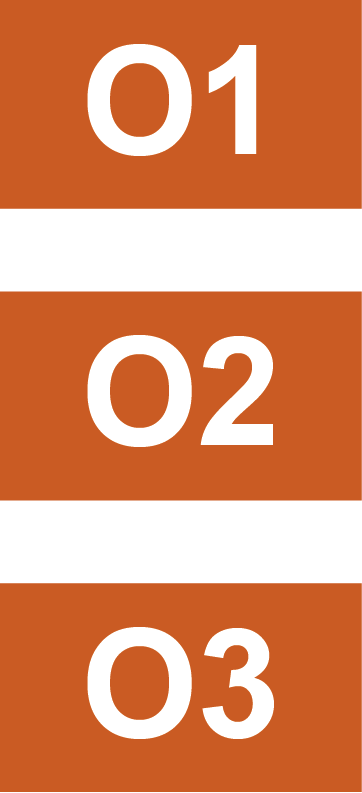 Objective 1 : Assurer un accès continu au traitement de la malnutrition aiguë chez les enfants, les femmes enceintes et les mères allaitantesIntensifier les activités de dépistage du MUAC pour l'identification précoce et la référence des enfants souffrant de malnutrition aiguë. Fournir une capacité d'appoint pour la fourniture du traitement de la MAS et de la MAM (par le biais d'un soutien statique et mobile), conjointement avec le cluster santé. Troisième activité de réponse  Objective 2 : Renforcer les interventions préventives en matière de nutrition, y compris dans les situations d'urgence.Scale-up actions - Renforcer les actions visant à protéger les pratiques MIYCN adéquates Mettre en place la fourniture de poudres de micronutriments multiples. Lier la mise en œuvre de la couverture préventive SFP où la malnutrition aiguë est très élevée (conjointement avec le cluster Food Sec).Objectif 3 : évaluer et surveiller la situation nutritionnelle dans les zones à risqueMener des enquêtes SMART sur la nutrition Activité de réponse deuxActivité de réponse 3Paquet de réponse immédiate - semaines 1 à 4Objectif 1 : assurer un accès continu au traitement de la malnutrition aiguë chez les enfants, les femmes enceintes et les mères allaitantesRéponse Action unRéponse Action deuxRéponse Action troisObjectif 2 : Renforcer les interventions de nutrition préventive, y compris dans les situations d'urgence.Réponse Action unRéponse Action deuxRéponse Action trois Objectif 3 : évaluer et surveiller la situation nutritionnelle dans les zones à risqueRéponse Action unRéponse Action deuxRéponse Action troisActivités prioritairesIndicateurCibleOS 1Lorem ipsum dolor sit amet Lorem ipsum dolor sit ametxxxxxxOS 2 Lorem ipsum dolor sit ametLorem ipsum dolor sit ametxxxxxxxxxOS 3Lorem ipsum dolor sit amet Lorem ipsum dolor sit ametxxxxxx